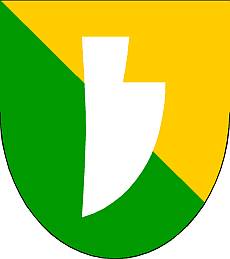 OBEC HORNÍ LODĚNICE, Horní Loděnice 114, 783 05,IČ:00849499                     tel./FAX: 585 042 041, email: ouhlodenice@cmail.cz, www.hornilodenice.czMimořádná opatření obce Horní Loděnice č. 3Obecní úřad Horní Loděnice s účinností ode dne 12. října 2020 stanovuje úřední hodiny:Pondělí:	 8.30 – 10:30 hod.   		13:00 – 16:00 hod.Středa:	 8:30 – 10:30 hod.   		13:00 – 16:00 hod.Z důvodu prevence proti šíření koronaviru COVID – 19 se zakazuje vstup do budovy obecního úřadu Horní Loděnice osobám, u nichž se již projevují příznaky podobné chřipce, a to zvýšená teplota, horečka, kašel, dýchací potíže, bolest svalů, únava. Ostatní občany žádáme, aby:zvážili osobní návštěvu obecního úřadu Horní Loděnice, pokud to není nezbytně nutné,upřednostňovali písemný, elektronický či telefonický kontakt před osobním kontaktem ve všech případech, kdy je to možné,při osobním kontaktu za zvýšených hygienických opatření použili ochranné prostředky dýchacích cest (nos, ústa – respirátor, rouška, šátek, šál) a dezinfekční prostředky na ruce.Děkujeme za pochopení.Veškeré pokyny a důležité informace najdete na webových stránkách obce www.hornilodenice.czKontakty na obecního úřad:starosta obce Gustav Repaň, tel. 724 196 969referent obecního úřaduMiroslava Lónová, tel. 585 042 041, email: ou@hornilodenice.czV Horní Loděnici 9. 10. 2020						Gustav Repaň starosta obce                    tel./FAX: 585 042 041, email: ouhlodenice@cmail.cz, www.hornilodenice.czMimořádná opatření obce Horní Loděnice č. 3Obecní úřad Horní Loděnice s účinností ode dne 12. října 2020 stanovuje úřední hodiny:Pondělí:	 8.30 – 10:30 hod.   		13:00 – 16:00 hod.Středa:	 8:30 – 10:30 hod.   		13:00 – 16:00 hod.Z důvodu prevence proti šíření koronaviru COVID – 19 se zakazuje vstup do budovy obecního úřadu Horní Loděnice osobám, u nichž se již projevují příznaky podobné chřipce, a to zvýšená teplota, horečka, kašel, dýchací potíže, bolest svalů, únava. Ostatní občany žádáme, aby:zvážili osobní návštěvu obecního úřadu Horní Loděnice, pokud to není nezbytně nutné,upřednostňovali písemný, elektronický či telefonický kontakt před osobním kontaktem ve všech případech, kdy je to možné,při osobním kontaktu za zvýšených hygienických opatření použili ochranné prostředky dýchacích cest (nos, ústa – respirátor, rouška, šátek, šál) a dezinfekční prostředky na ruce.Děkujeme za pochopení.Veškeré pokyny a důležité informace najdete na webových stránkách obce www.hornilodenice.czKontakty na obecního úřad:starosta obce Gustav Repaň, tel. 724 196 969referent obecního úřaduMiroslava Lónová, tel. 585 042 041, email: ou@hornilodenice.czV Horní Loděnici 9. 10. 2020						Gustav Repaň starosta obce